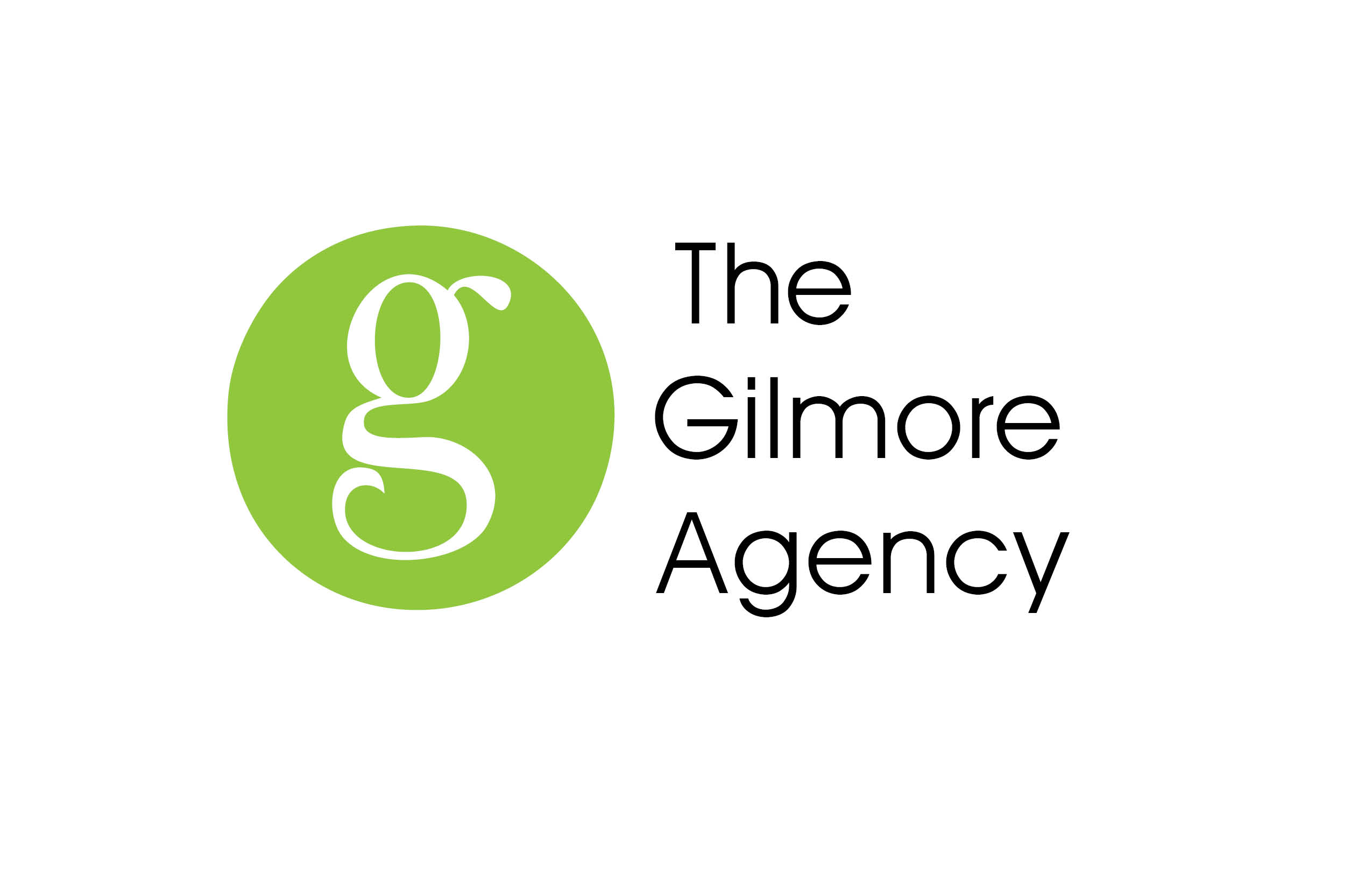 FLY LOCAL  FLY E-U-G :30 RADIOFun, Folksy Music Voiceover – Ivani BingFROM OREGON’S ADVENTURE COAST  TO HECETA HEAD, THROUGHOUT THE WILLAMETTE VALLEY WINE COUNTRY, THE MCKENZIE RIVER’S RECREATION PLAYGROUND AND TRACK TOWN U-S-A --    THE EUGENE AIRPORT IS EXCITED TO PLAY A PART IN WHAT MAKES WESTERN OREGON SUCH A UNIQUE PLACE TO BE.   THE EUGENE AIRPORT IS YOUR LINK TO ANYWHERE YOU WANT TO GO, OFFERING NON-STOP FLIGHTS THAT CONNECT TO HUNDREDS OF DESTINATIONS.  TRAVEL INFORMATION CAN BE FOUND AT FLY E-U-G DOT COM.       FOR BUSINESS, LEISURE, AND COMMUTING –  FLY LOCAL, FLY E-U-G.  